Palm Sunday  2 April 2023	                                                                    Holy Week/Psalter Week 2		OUR LADY OF LOURDES AND SAINT CECILIAParish Administrator: Mgr Francis JamiesonLandline: 01258 452051 Mobile: 07826 732493Hospital RC Chaplains:Dorchester:  Fr Barry Hallett 01305 255198; Poole: Deacon Declan McConville 01202 442167 Newsletter:  newsletterblandfordcatholics@yahoo.co.ukWebsite:  blandfordcatholics.orgPlymouth Diocesan Trust Registered Charity No. 213227Please keep in your prayers:   Rose Grant, Ruby Cooper,  Iris Bell; Christopher; Noreen Breadmore; Christina and John Morley;  Leeah, Marjorie’s daughter;  Sandra, Teresa and Tom’s niece;  Hilary Gent; Father Tom, and all at the Care Home where he is chaplain; and all families of those suffering at this time.MASS INFORMATION CORRECT AT TIME OF PUBLISHING BUT MAY BE SUBJECT TO CHANGE AT SHORT NOTICEHOLY WEEK  YEAR A1  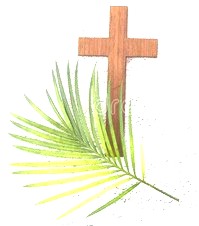 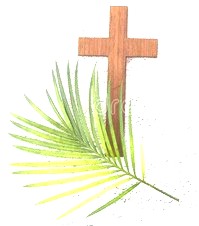  Saturday April 19.30am Traditional Latin Mass4.30pm Confessions   5.30pm Vigil Mass of SundaySunday  2 April  PALM SUNDAY OF THE PASSION OF THE LORD8.00am Confessions9.00am Holy Mass   Monday of Holy Week April 38am Confessions 9.10am Morning Prayers 9.30am HOLY MASS followed by STATIONS OF THE CROSS Tuesday of Holy Week April 45pm Confessions6.10pm Evening Prayers  6.30pm HOLY MASS Wednesday of Holy Week  April 5  CHRISM MASS AT CATHEDRAL8am Confessions9.10am Morning Prayers  9.30am HOLY MASS  MAUNDY THURSDAY April 6   7pm Mass of the Last Supperand Watch at the Altar of ReposeGOOD FRIDAY April 7 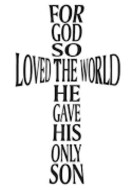 10am   STATIONS OF THE CROSS2pm Confessions3pm Liturgy of Good Friday HOLY SATURDAY April 86.30pm Confessions8pm Easter VigilSunday  April 9  EASTER SUNDAY9.00am HOLY MASS   THE TIMES OF SERVICE IN HOLY WEEK WILL BE AS FOLLOWS:	Holy Thursday - Mass of the Last Supper and watch at the altar of repose begins at 7pm on Thursday, April 6th.Good Friday - the Good Friday Liturgy will be at 3pm on Friday, April 7th.Holy Saturday - the Easter Vigil will begin at 8pm.	Confessions will be heard from 4.30pm on Saturday, April 1st. and from 8am on Palm Sunday morning, April 2nd.  Every day from 8am until 9.10am during Holy Week, and from 5.30pm on Holy Thursday; from 2pm on Good Friday; and from 6.30pm on Holy Saturday.ON THURSDAY, 18 MAY 2023 the Catholic Children’s Society (Plymouth) is holding an Ascension Day fundraiser at Buckfast Abbey.  	The event starts at midday with Holy Mass in the Abbey, followed by a 2 course lunch, raffle and then finishing off with a guest speaker.  We are delighted to announce that Rear Admiral Chris Snow CBE, the Deputy Lord-Lieutenant of Devon will join us to talk about his role assisting the Lord-Lieutenant of Devon, who is His Majesty the King’s personal representative in the county. 	Tickets are available on a first come-first served basis and are priced at £30 with all proceeds going towards helping vulnerable children and families living in our Diocese.  Please call the CCSP office 01364 645420 or email vicki.dunstone@prcdtr.org.uk to book your tickets (or you can speak to Father Francis who has a few tickets to sell on behalf of the CCSP).PILGRIMAGE TO LOURDES - The planned pilgrimage to Lourdes from 7 - 14 September has had to be cancelled due to lack of support.  Tangney Tours have now offered us a quote for a 5 Day, 4 Night pilgrimage to Lourdes by Air from 11 - 15 September. The cost is £650 per person** based on a shared room, flying from Heathrow to Toulouse with coach travel onwards to Lourdes.  Tangney need to know participation by 14 April as deposits have to paid to British Airways for the flight.  There is a list at the back of the church for parishioners to indicate whether they wish to support this amended travel.  Ruth  **please note:  this price does not include travel to Heathrow.WEEKLY OFFERINGS - £293.87.  Thank you to everyone who contributed.  FAMILY FAST DAY  £405.00 .    Ruth With blessings on every one of our parish family,  Father Francis  THE POPE’S INTENTIONS FOR APRILFor a culture of peace and non violenceWe pray for the spread of peace and non violence, by decreasing the use of weapons by States and citizens. ANY OTHER BUSINESS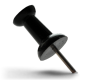 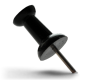 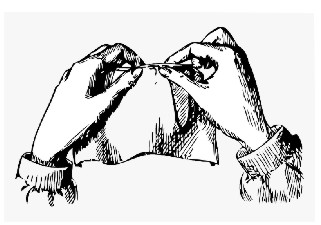 KNIT & NATTER  Next meeting in the Hall on Tuesday of Holy Week, 4 April,  (2-4pm).  All crafters welcome! ChristinaLAST LENT LUNCH of 2023, Saturday 12-2pmLENT LUNCHES  A huge thank you to everyone who has hosted a lunch, made soup. donated raffle prizes, made cakes or came along and supported the events. They have been a great time to socialise together too. Thanks, Ali and AnnaFrom Gordon Amery, Steward of Gillingham Methodist Church:  On Sunday 7th May 2023, GMC will be hosting a performance of Edward Elgar’s sublime choral work ‘The Dream of Gerontius’ with a 50-strong choir and the international concert organist, David Briggs playing our Sweetland organ and taking the place of an orchestra.  Elgar composed this profoundly moving work in 1900 and the score was set to the text of a poem by Cardinal John Newman. It relates the journey of a pious man’s soul from his deathbed to his judgement before God and settling into Purgatory with the promise of everlasting glory.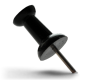 	As you can appreciate, an event of this magnitude does not come cheaply and we have set an admission price of £20.  For more information, please see posters in porch.ST. EDWARD’S WAY—PART TWO  Monday 20th March started gloomy but we set out cheerfully and apart from some light showers kept dry.  The walk from Winterborne Muston soon crosses the ancient Roman road running from Badbury Rings to Dorchester, and then gently goes uphill to the Combs Ditch, a Bronze Age earthwork which runs along a dramatic ridge with long views to the north and south.  Alas, the section we were supposed to walk on had become an impressive bog, thanks to the efforts of horse riders and cyclists, not to  mention the weather, so we diverted along a field boundary to reach Charisworth.  Here a flock of geese charged towards us honking at full throttle before we continued along the ridge towards Winterborne Stickland, enjoying wonderful views.  We finished for the day in the village, looking forward to the next stretch to Child Okeford.	We are walking the Way to raise money for Cafod and would be very grateful for any sponsorship ( of course, we can’t deny this is great fun as well! ).  Please either put your money in an envelope marked St. Edward’s Way and put it in the collection, or give the envelope to Ruth or to Madeleine.....but as the financial year is so near its close, it would be helpful if any sponsorship money is put in the collection, or given to us, after 5th April. Further accounts of the route to follow!    Madeleine and Ruth*******************************************************************When fishes flew and forests walked   And figs grew upon thorn,Some moment when the moon was blood   Then surely I was born.With monstrous head and sickening cry   And ears like errant wings,The devil’s walking parody   On all four-footed things.The tattered outlaw of the earth,   Of ancient crooked will;Starve, scourge, deride me: I am dumb,   I keep my secret still.Fools! For I also had my hour;   One far fierce hour and sweet:There was a shout about my ears,   And palms before my feet.G K Chesterton, The Donkey(contributed by Tom and Theresa)******************************************************************Assisi-frescoes-entry-into-jerusalem-pietro lorenzetti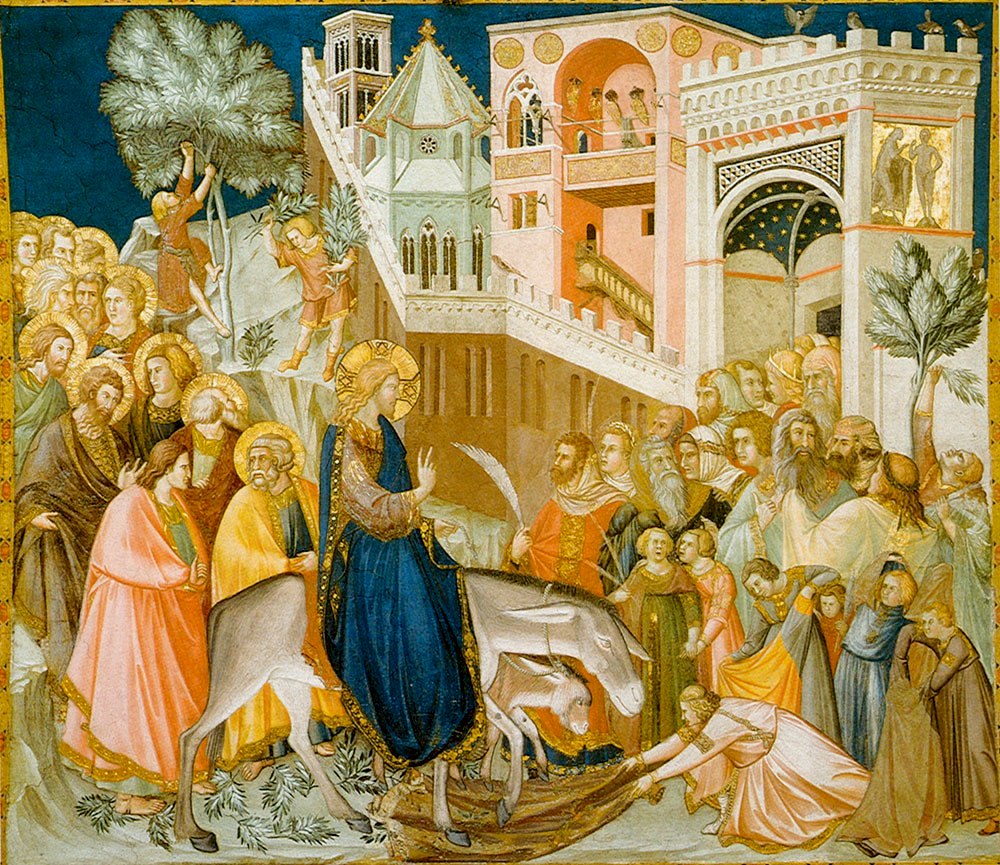 source:  Wikimedia CommonsDATEPLACEHOST(S)CHARITY1 AprilHallFiona Mackay & LucyCAFOD